Mathematics / Computing faculty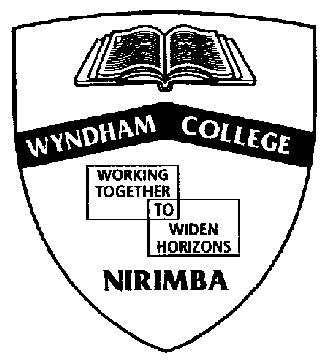 Wyndham CollegeMathematics AdvancedYear 11 Task 1 Notification 2022Task No: 1Task description: Topic Review TestAssessment value: 30%Notification date:  Week 5, Term 1, 2022Date of task:  Week 9, Thursday 24/3/22, 11MAP4 session 3          11MA2  session 4Assessment Test duration: 1.5 hoursTopics to be assessed:      Maths in Focus: Chapter 1 Algebraic Techniques Chapter 2 Equations and InequalitiesOutcomes assessed:MA11-1
uses algebraic and graphical techniques to solve, and where appropriate, compare alternative solutions to problemsInstructionsAny special requirements:Reading time: 5 minutesWorking time: 1 hour and 30 minutesWrite using black or blue penShow all necessary workingBring necessary equipment including pens, ruler and NESA approved calculator